Что такое КВЕСТ?Quest в переводе с английского языка - продолжительный целенаправленный поиск, который может быть связан с приключениями или игрой; также служит для обозначения одной из разновидностей компьютерных игр, требующих от игрока решения умственных задач.Квест (квестор) – ищу, разыскиваю, веду следствие. Само название «квест» (англ. quest) было именем собственным и использовалось в названии компьютерных игр. В 1990-х годах приключенческие игры были весьма популярны, в том числе в России, где за ними закрепился и стал именем нарицательным термин «квест».Квест — компьютерная игра-повествование, в которой управляемый игроком герой продвигается по сюжету и взаимодействует с игровым миром посредством применения предметов, общения с другими персонажами и решения логических задач. Квест — задание в настольной ролевой игре, которое мастер даёт команде персонажей. Квест — интеллектуально-экстремальный вид игр на улицах города и за его пределами. Квест – приключенческая игра, которая имеет сюжетную линию, для прохождения которой необходимо решить несколько логических задач. Квест – социально-значимая игра, очень динамичная, познавательная и развлекательная. Разгадывая зашифрованные места, игроки развивают эрудицию, учатся думать в команде, тренируются применению стратегии и тактики в действии. Виды квестов по структуре сюжета  Стандартная игра построена по цепочке: разгадаешь одно задание – получишь    следующее.  И так, пока не дойдешь до финиша.Нелинейный (штурмовой) квест – каждый игрок решает свою цепочку загадок, чтобы в конце собрать их воедино.Кольцевой квест – игрок отправляется  по кольцевой траектории: выполняя определенные задания, он вновь и вновь возвращается в пункт «А».Линейные квесты являются самыми распространенными. По условиям этого вида необходимо из пункта «А» пройти в «Б», затем в «В», потом в «Г» и только при  соблюдении последовательности достигаем  результата в пункте  «Д».ВИДЫ КВЕСТОВ ПО ФОРМЕТекстовые приключения - разновидность игр,  где общение с игроком осуществляется посредством текстовой информации. Например, вопрос: «Вы пришли к развилке трёх дорог в лесу. Куда вы повернёте?»Графические квесты – разновидность компьютерных игр, где управление героем стало осуществляться  с помощью стрелок клавиатуры, джойстика или мыши.Головоломки - игра-повествование, в которой управляемый игроком герой взаимодействует с игровым миром посредством применения предметов и решением логических задач.Выход из комнаты - перед игроком стоит задача вывести персонажа из запертого помещения, пользуясь находящимися в комнате предметами. Приключенческий боевик - интеллектуально-экстремальные виды игр на улицах города и за его пределами.СТРУКТУРА КВЕСТА илиС ЧЕГО НАЧАТЬ?«Что? Для чего? Для кого?» Определяем тему, цель и задачи  квеста.«Все дороги  ведут… ». Создаем сценарий, где прописан порядок выполнения,   задания , ответы, ведем обсуждение).«В любом месте всегда  хорошо вместе».  Участники объединяются в группы, придумывают название, распределяют роли, задания и отправляются по маршруту.«Путешествуем осознанно и избегаем опасностей!» (источники информации всегда «под рукой»).«Творим вместе!» Создаем  альбомы, коллажи, пишем истории,  ведем дневники, собираем пазлы, прокладываем маршруты и т.д. Результаты выполнения заданий размещаем или оглашаем.СТРУКТУРА КВЕСТА1. Ясное вступление, где четко описаны главные роли участников (например, "Ты - детектив, пытающийся разгадать загадку таинственного происшествия" и пр.) или сценарий квеста, предварительный план работы, обзор всего квеста.2.  Центральное, которое понятно, интересно и выполнимо. Четко определен итоговый результат самостоятельной работы участников квест-игры (например, задана серия вопросов, на которые нужно найти ответы, прописана проблема, которую нужно решить, определена позиция, которая должна быть защищена,  указана другая деятельность, которая направлена на переработку и представление результатов, исходя из собранной информации).3.  Список информационных ресурсов (в электронном виде - на компакт-дисках, видео- и аудионосителях, в бумажном виде, ссылки на ресурсы в Интернет, адреса веб-сайтов по теме), необходимых для выполнения  задания. Этот список должен быть аннотированным.4. Описание процедуры работы, которую необходимо выполнить каждому квестеру  при самостоятельном выполнении задания (этапы).5. Руководство к действиям (как организовать и представить собранную информацию).6. Заключение, в котором суммируется опыт, который будет получен игроками при выполнении самостоятельной работы над квестом. Иногда полезно включить в заключение риторические вопросы, стимулирующие активность участников продолжить свои опыты в дальнейшем.В ходе организации работы над квестами реализуются следующие ЗАДАЧИ: Образовательная — вовлечение каждого в активный познавательный процесс. Организация индивидуальной и групповой деятельности квестеров , выявление умений и способностей работать самостоятельно по теме. Развивающая — развитие интереса к предмету поиска (исследования), творческих способностей, воображения; формирование навыков исследовательской деятельности, публичных выступлений, умений самостоятельной работы с литературой и Интернет - ресурсами; расширение кругозора, эрудиции. Воспитательная — воспитание толерантности, личной ответственности за выполнение выбранной работы. КВЕСТ-СЛОВАРЬВремя прохождения - время, которое тратится на прохождение игры.Задания - этап сценария игры, который состоит из одного или нескольких вопросов.Капитан - обязательный участник команды, который представляет ее интересы перед организаторами. Агент  - тот, кто дает задание (как правило, агента нужно найти).Карта - карта местности.Модератор  (эксперт)- тот, кто контролирует выполнение заданий.Квестер - игрок в один из видов квеста.Команда - добровольное объединение, зарегистрированное для участия в игре.Рейтинг - количественный показатель (или показатели) участия команды  в игре на протяжении периода игры.Сценарий - совокупность всех заданий, последовательность решений которых заранее не известна участникам  и определяется в  ходе прохождения уровней игры.Чек-пойнт - пункт присутствия команды на определенном задании.Экипаж – участники, которые находятся во время игры в одном транспортном средстве.МКДОУ – ДЕТСКИЙ САД «ЕЛОЧКА»Новосибирский районаelochka@edunor.ruwww.elochka.nov.edu54.ruТехнология квест – игры в работе с дошкольниками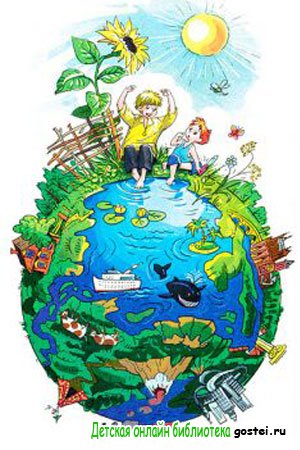 